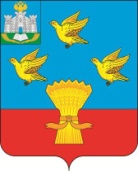 РОССИЙСКАЯ ФЕДЕРАЦИЯОРЛОВСКАЯ ОБЛАСТЬЛИВЕНСКИЙ РАЙОННЫЙ СОВЕТ НАРОДНЫХ ДЕПУТАТОВРЕШЕНИЕ«_____» _________ 2022 года № ______                   Принято на _____ заседанииг. Ливны                                                                         Ливенского районного Совета                                                                                       народных  депутатовО дополнительных мерах социальной поддержки граждан Российской Федерации, проживающих на территории Ливенского района Орловской области, направленных федеральным казенным учреждением «Военный комиссариат Орловской области» для прохождения военной службы по контракту в 3-й армейский корпус для участия в специальной военной операции на территориях Донецкой Народной Республики, Луганской Народной Республики и УкраиныВ целях обеспечения дополнительных мер социальной поддержки граждан Российской Федерации, во исполнение Указа Губернатора Орловской области от 9 августа 2022 года № 410 «О дополнительных мерах социальной поддержки граждан Российской Федерации, проживающих на территории Орловской области, направленных федеральным казенным учреждением «Военный комиссариат Орловской области» для прохождения военной службы по контракту в 3-й армейский корпус для участия в специальной военной операции на территориях Донецкой Народной Республики, Луганской Народной Республики и Украины», Ливенский районный Совет народных депутатов р е ш и л:1. Администрации Ливенского района Орловской области:1.1 осуществить в 2022 году за счет средств бюджета Ливенского района предоставление дополнительной меры социальной поддержки в виде единовременной денежной выплаты гражданам Российской Федерации, проживающим на территории Ливенского района Орловской области, направленным федеральным казенным учреждением «Военный комиссариат Орловской области» для прохождения военной службы по контракту в 3-й армейский корпус для участия в специальной военной операции на территориях Донецкой Народной Республики, Луганской Народной Республики и Украины, в размере 50,0 тыс. руб.;1.2 установить, что детям лиц, указанных в подпункте 1.1 пункта 1 настоящего решения, предоставляется преимущественное право зачисления в муниципальные образовательные организации Ливенского района, учредителем которых является управление образования администрации Ливенского района;1.3 в срок до 6 сентября 2022 года утвердить Порядок предоставления дополнительной меры социальной поддержки в виде единовременной денежной выплаты гражданам Российской Федерации, проживающим на территории Ливенского района Орловской области, направленным федеральным казенным учреждением «Военный комиссариат Орловской области» для прохождения военной службы по контракту в 3-й армейский корпус для участия в специальной военной операции на территориях Донецкой Народной Республики, Луганской Народной Республики и Украины.2. Настоящее решение вступает в силу после его официального опубликования и распространяется на правоотношения, возникшие с 1 июля 2022 года.3. Направить настоящее решение главе Ливенского района для подписания и опубликования.4. Настоящее решение разместить на официальном сайте администрации Ливенского района Орловской области в информационно-телекоммуникационной сети «Интернет».5. Контроль за исполнением настоящего решения возложить на  постоянную депутатскую комиссию по экономической политике, бюджету, налогам, муниципальной собственности  и землепользованию (В.И. Своротов).Председатель Совета							 М.Н. СавенковаГлава  района								 А.И.Шолохов